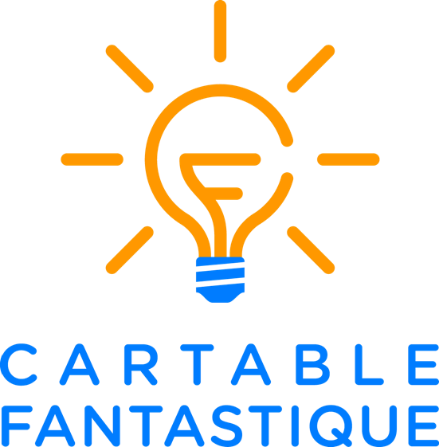 CYCLE 2 – CALCUL – CE1/CE2La multiplicationLe cahier d’exercices pour la classe Les Fantastiques Exercices de Mathématiques              www.cartablefantastique.fr  1   Relie chaque multiplication à l’addition qui correspond.   2   Écris l’addition qui correspond à la multiplication et calcule. 2 x 1 = …… + ……. = ………2 x 2 = …… + ……. = ………2 x 3 = …… + ……. = ………2 x 4 = …… + ……. = ………2 x 5 = …… + ……. = ………2 x 6 = …… + ……. = ………2 x 7 = …… + ……. = ………2 x 8 = …… + ……. = ………2 x 9 = …… + ……. = ………2 x 10 = …… + ……. = ……..  3   Colorie la bonne étiquette.  12 =    2 x 4         2 x 6 .        10 =    2 x 5         2 x 7 .        18 =    2 x 8         2 x 9 .         8 =    2 x 4         2 x 6 .        14 =    2 x 5         2 x 7 .        16 =    2 x 8         2 x 9 .          4   Complète les multiplications. 2 x ….. = 22 x ….. = 82 x ….. = 102 x ….. = 62 x ….. = 122 x ….. = 18  5   Écris la multiplication et calcule. Lisa achète 6 barres chocolatées. Chaque barre coûte 2 €. Combien Lisa a-t-elle dépensé ? ……… x ……….. = ………Lisa a dépensé ……… €.Sur le bureau de la maîtresse, il y a 2 boîtes de 9 craies. Combien de craies y a-t-il en tout ? ……… x ……….. = ………Il y a ……… craies en tout.  6   Calcule.  2 x 3 = ……2 x 5 = ……2 x 8 = ……2 x 1 = ……2 x 4 = ……2 x 7 = ……2 x 2 = ……2 x 6 = ……2 x 9 = ……  7   Relie chaque multiplication au bon résultat.   8   Colorie la bonne étiquette.  3 x 6  =    15      18 .    21 .              3 x 7  =    15      18 .    21 .              3 x 5  =    15      18 .    21 . 3 x 8  =    24      27 .    30 .              3 x 9  =    24      27 .    30 .              3 x 10 =    24      27 .    30 .                9   Colorie la bonne étiquette. Combien de fois 3 pour faire 15 ?     4   ou    5 .Combien de fois 3 pour faire 9 ?     2   ou    3 .        Combien de fois 3 pour faire 21 ?     7   ou    8 .        Combien de fois 3 pour faire 18 ?     6   ou    7 .          10   Complète les multiplications. 3 x ….. = 123 x ….. = 183 x ….. = 303 x ….. = 273 x ….. = 63 x ….. = 24  11   Calcule.  3 x 4 = ……3 x 9 = ……3 x 3 = ……3 x 5 = ……3 x 8 = ……3 x 10 = ……3 x 7 = ……3 x 6 = ……3 x 2 = ……  12   Vrai ou faux. Marie a 21 fleurs. Elle peut faire 9 bouquets de 3 fleurs.  vrai     faux.  Rémi lance trois dés. Les dès marquent tous 4 points. 
Rémi peut avancer son pion de 12 cases.  vrai     faux.  Camille mange 3 bonbons par jour. En 5 jours, elle a mangé 18 bonbons. vrai     faux.  Vincent a 9 ans. Son cousin a 3 fois son âge. 
Le cousin de Vincent a 27 ans. vrai     faux.    13   Relie au bon résultat.   14   Relie chaque multiplication au bon résultat.   15   Colorie la bonne étiquette.  16 =    4 x 3        4 x 4 .        24 =    4 x 5        4 x 6 .   8 =    4 x 2        4 x 3 .        20 =    4 x 5        4 x 6 .        36 =    4 x 8        4 x 9 .        12 =    4 x 3        4 x 4 .          16   Colorie la bonne étiquette. Combien de fois 4 pour faire 40 ?     9   ou    10 .Combien de fois 4 pour faire 28 ?     5   ou    7 .        Combien de fois 4 pour faire 16 ?     4   ou    6 .        Combien de fois 4 pour faire 32 ?     8   ou    9 .          17   Complète les multiplications. 4 x ….. = 204 x ….. = 124 x ….. = 84 x ….. = 284 x ….. = 364 x ….. = 12  18   Résous le problème et complète la réponse.Un chien a 4 pattes. Combien de chien y a-t-il si je compte :8 pattes ? Il y a ………… chiens. 20 pattes ? Il y a …………  chiens.28 pattes ? Il y a …………  chiens. 36 pattes ? Il y a …………  chiens.  19   Calcule.4 x 3 = ……4 x 5 = ……4 x 10 = ……4 x 6 = ……4 x 9 = ……4 x 2 = ……4 x 7 = ……4 x 4 = .……4 x 8 = ….…  20   Complète.4 x 5 = …… + ……. + ….… + ….… = 204 x …… = 6 + 6 + 6 + 6  = ………4 x 7 = 7 + 7 + 7 + 7  = ………4 x …… = …… + ……. + ….… + ….… = 324 x 9 = …… + ……. + ….… + ….… = ………4 x …… = 10 + 10 + 10 + 10  = ………  21   Relie chaque multiplication au bon résultat.   22   Relie chaque multiplication au bon résultat.   23   Relie chaque multiplication au bon résultat.   24   Colorie la bonne étiquette.  20 =    5 x 4        5 x 5 .        15 =    5 x 2        5 x 3 .        30 =    5 x 6        5 x 7 .        25 =    5 x 4       5 x 5 .        10 =    5 x 2        5 x 3 .        35 =    5 x 6        5 x 7 .          25   Colorie la bonne étiquette. Combien de fois 5 pour faire 10 ?     2   ou    3 .Combien de fois 5 pour faire 20 ?     4   ou    5 .        Combien de fois 5 pour faire 35 ?     6   ou    7 .        Combien de fois 5 pour faire 45 ?     8   ou    9 .          26   Complète les multiplications. 5 x ….. = 305 x ….. = 255 x ….. = 105 x ….. = 155 x ….. = 55 x ….. = 20  27   Résous les problèmes. Une voiture a 5 places : Combien de places ont 2 voitures ? ………………………………………………..……………………………………………………………………………………………………………………..Combien de places ont 5 voitures ?………………………………………………..……………………………………………………………………………………………………………………..Combien de places ont 9 voitures ? ………………………………………………..……………………………………………………………………………..………………………………………  28   Calcule.5 x 4 = ……5 x 7 = ……5 x 10 = ……5 x 9 = ……5 x 3 = ……5 x 5 = ……5 x 8 = ……5 x 6 = ……5 x 2 = ……  29   Relie chaque multiplication au bon résultat. 2 x 2 2 x 5 2 x 4 2 x 62 x 35 + 5  3 + 32 + 2 6 + 6 4 + 4 3 x 1 3 x 2 3 x 33 x 4 3 x 5 123915 63 x 5 3 x 3 3 x 73 x 4 3 x 9 30 21 9151231864 x 1 4 x 2 4 x 34 x 4 4 x 5 420816 124 x 7 4 x 4 4 x 34 x 8 4 x 681624201232285 x 3 5 x 5 5 x 45 x 2 5 x 110202515 55 x 5 5 x 6 5 x 85 x 9 5 x 1040452550 305 x 6 5 x 3 5 x 45 x 9 5 x 54030 3545202515